扬尘防治管理平台可视化大屏项目报价单(效果图，可视化大屏项目安装在安全站201会议室西边墙壁上，原墙面为铝塑板)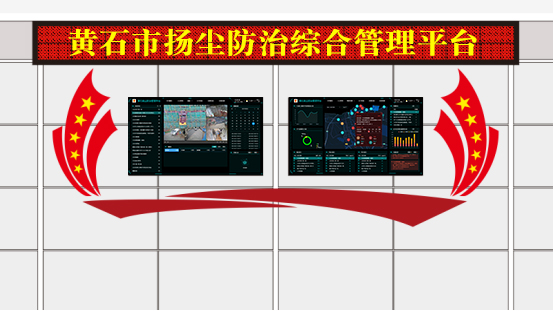 项目报价清单一、可视化大屏一、可视化大屏一、可视化大屏一、可视化大屏一、可视化大屏一、可视化大屏一、可视化大屏序号产品名称规格型号数量单位单价金额155寸触摸一体机（i5处理器，内存4g，固态硬盘128g）以上，支持无线投屏播放。2台2含运输安装费用1套小计小计小计小计小计小计二、单红防水LED屏二、单红防水LED屏二、单红防水LED屏二、单红防水LED屏二、单红防水LED屏二、单红防水LED屏二、单红防水LED屏序号显示屏型号单元板尺寸数量屏长加边框尺寸屏总长1P10显示屏长0.32144.480.094.572P10显示屏高0.1620.320.090.41序号产品名称规格尺寸数量单位单价金额1P10单红防水LED屏4.57*0.412平方注：4.57*0.41=1.87平方≈2平方（出厂按2个平方算）注：4.57*0.41=1.87平方≈2平方（出厂按2个平方算）注：4.57*0.41=1.87平方≈2平方（出厂按2个平方算）注：4.57*0.41=1.87平方≈2平方（出厂按2个平方算）注：4.57*0.41=1.87平方≈2平方（出厂按2个平方算）注：4.57*0.41=1.87平方≈2平方（出厂按2个平方算）小计小计小计小计小计小计三、广告设计部分三、广告设计部分三、广告设计部分三、广告设计部分三、广告设计部分三、广告设计部分三、广告设计部分序号名称名称数量单位单价金额12公分厚PVC板＋亚克力面板 背喷2公分厚PVC板＋亚克力面板 背喷1套2LED屏＋广告安装设计LED屏＋广告安装设计1套小计小计小计小计小计小计本扬尘防治管理平台可视化大屏项目需包含至少2年质保，有24小时服务电话，项目寿命周期内的维修服务。本扬尘防治管理平台可视化大屏项目需包含至少2年质保，有24小时服务电话，项目寿命周期内的维修服务。本扬尘防治管理平台可视化大屏项目需包含至少2年质保，有24小时服务电话，项目寿命周期内的维修服务。本扬尘防治管理平台可视化大屏项目需包含至少2年质保，有24小时服务电话，项目寿命周期内的维修服务。本扬尘防治管理平台可视化大屏项目需包含至少2年质保，有24小时服务电话，项目寿命周期内的维修服务。小计  本扬尘防治管理平台可视化大屏项目需包含至少2年质保，有24小时服务电话，项目寿命周期内的维修服务。本扬尘防治管理平台可视化大屏项目需包含至少2年质保，有24小时服务电话，项目寿命周期内的维修服务。本扬尘防治管理平台可视化大屏项目需包含至少2年质保，有24小时服务电话，项目寿命周期内的维修服务。本扬尘防治管理平台可视化大屏项目需包含至少2年质保，有24小时服务电话，项目寿命周期内的维修服务。本扬尘防治管理平台可视化大屏项目需包含至少2年质保，有24小时服务电话，项目寿命周期内的维修服务。税率  本扬尘防治管理平台可视化大屏项目需包含至少2年质保，有24小时服务电话，项目寿命周期内的维修服务。本扬尘防治管理平台可视化大屏项目需包含至少2年质保，有24小时服务电话，项目寿命周期内的维修服务。本扬尘防治管理平台可视化大屏项目需包含至少2年质保，有24小时服务电话，项目寿命周期内的维修服务。本扬尘防治管理平台可视化大屏项目需包含至少2年质保，有24小时服务电话，项目寿命周期内的维修服务。本扬尘防治管理平台可视化大屏项目需包含至少2年质保，有24小时服务电话，项目寿命周期内的维修服务。税额  本扬尘防治管理平台可视化大屏项目需包含至少2年质保，有24小时服务电话，项目寿命周期内的维修服务。本扬尘防治管理平台可视化大屏项目需包含至少2年质保，有24小时服务电话，项目寿命周期内的维修服务。本扬尘防治管理平台可视化大屏项目需包含至少2年质保，有24小时服务电话，项目寿命周期内的维修服务。本扬尘防治管理平台可视化大屏项目需包含至少2年质保，有24小时服务电话，项目寿命周期内的维修服务。本扬尘防治管理平台可视化大屏项目需包含至少2年质保，有24小时服务电话，项目寿命周期内的维修服务。总计含税价  